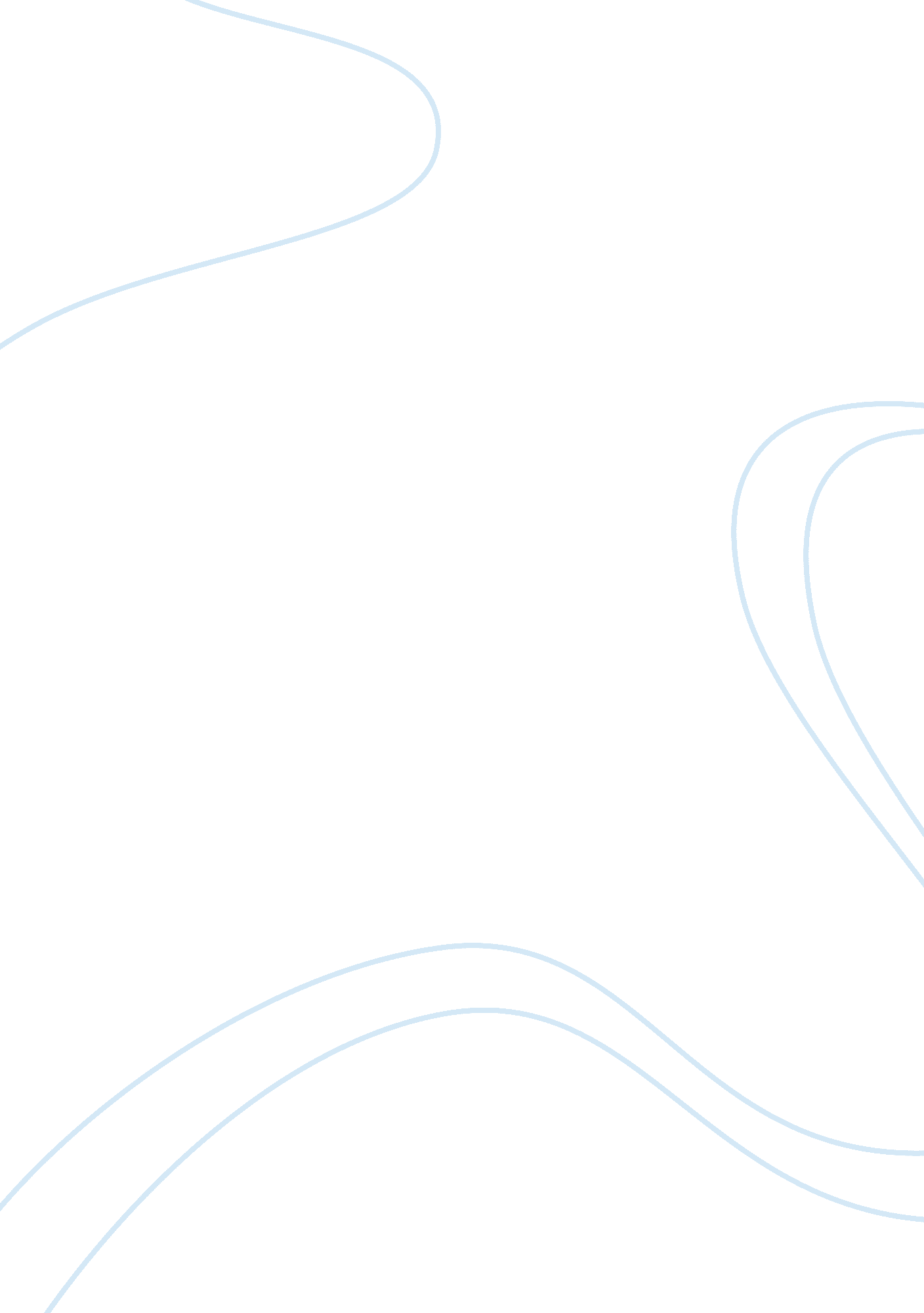 The elements of a companies identity business essay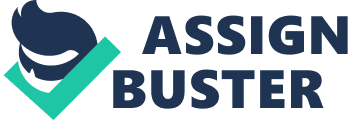 The 4th component of a company 's international guidelines is the corporate individuality portion. It is extremely influenced by the determinations which are made in the international concern policy. If a company decides to run differentially from one market to another a corporate individuality is n't that of import. This follows from the fact that every subordinate would hold its ain individuality and the sort of making concern would be non comparable to another state. In contrast, in a more standardised attack of making concern an international corporate individuality preparation is indispensable for the whole company. Especially advertisement is extremely influenced. Harmonizing to Melewar T. C. corporate individuality is understood as `` the set of significances by which a company allows itself to be known and through which it allows people to depict, retrieve, and relate to it '' and besides `` is about how an organisation nowadayss, places and differentiates itself visually and verbally at corporate, concern, and merchandise degrees '' . ( Melewar, 2008: 9 ) In other words the map of corporate individuality is to make an outstanding and alone image of the company in order to distinguish it from other 1s. This representation is of import for the possible client position on the company but besides for the sentiment of the company 's ain staff. Therefore, corporate individuality radiances through outwards but besides inwards. Furthermore, it is a mirror of the civilization and doctrine of an endeavor. Outwards, it is about the perceptual experience the public gets of an organisation and of the goods and services offered. Inwards, corporate individuality shall give the employee a feeling of being connected to the company and in the best instance to be proud of working in such a corporation. Making an equal profile and a stable repute helps a corporation constructing a strong place in the market and to accomplish competitory advantage. Corporate individuality refers to values and norms of nucleus strategic concerns that include everyone inside a company and external contacts. ( Melewar, 2008: 68, 69 ) Corporate individuality manifests the organisation 's features that distinguish it from its rivals. The most common attack to corporate individuality includes the division of three subdivisions: corporate behaviour, communicating and design. The first one describes the attitude of a company to make internal values and norms. It besides shows precedences and marks which are included in the company 's legislative act. The 2nd one characterizes the manner of communicating with external and internal stakeholders and provides them an appropriate sum of information about the company and its activities. Besides the canalisation of communicating is an of import issue. The last one represents the action that is connected with visibleness of the organisation, viz. characteristics of chief logo and manner of utilizing it, the corporate colourss and the needed vesture for workers. But besides the design of the edifices and concern documents is connected with corporate design. ( Kitchen and Schultz, 2001: 45 ) Corporate behaviour Corporate behaviour describes all sorts of behavior within the organisation which influence direction determinations and the work of the employees. They need to fit with the basic beliefs and the concern mission of the endeavor. It sometimes contains besides a ocular representation of the organisation to the populace. ( Hines and Bruce, 2007: 236 ) The image of the company can be created by stereotypes, state of beginning and rumours ( e. g. intelligence studies, narratives from friends ) . Therefore, it is of import that a company 's determinations are related to its individuality. This may stop up in making a profitable image among stakeholders or in a negative manner it might take to losingss for the company. Furthermore, the corporate stigmatization scheme is built up through both, creative activity of an aspired external image and consistent internal decision-making. ( Kitchen and Schultz, 2001: 45 ) Beiersdorf is a company which builds its strength on the footing of client trust and satisfaction. Peoples believe in the quality and value of the merchandises and services which Beiersdorf provides. Furthermore, the company is besides successful because it does non merely concentrate on accomplishing rapid economic growing but it prefers a sustainable development. It is manifested by taking attention of the environment and bettering the production procedure to protect the nature against negative influences, e. g. by cut downing the degree of production wastes. Furthermore, Beiersdorf creates safe and good conditions of work for the employees and respects their rights as persons. This is a self-image which the company offers every staff member worldwide to be reliable. Harmonizing to the Corporate Citizenship Strategy Beiersdorf organizes a batch of societal actions which strategic nucleus of activity is connected with civilization, household and instruction, e. g. Share your cognition Undertaking, Seitenwechsel Initiative, Blue Bear NIVEA, Helping Hands for Kids in Slovenia. ( Sustainability Beiersdorf, 2009a ; Sustainability Beiersdorf, 2009b ; Sustainability Beiersdorf, 2009c ) Harmonizing to the consequences of Reader 's Digest magazine 's one-year `` Most Trusted Brands '' study NIVEA is the most sure tegument attention trade name in legion states. ( Beiersdorf, 2010f: 8 ) In order to accomplish such a positive image, directors of Beiersdorf had to work intensively on making a trusting and honest contemplation of the company 's rules. Internal values and norms for NIVEA are common with the general issues of Beiersdorf. NIVEA accordingly seeks to accomplish aims entrusted to it by the company. Furthermore, the trade name image is supported by such values as: trust, dependability, honestness, safety, familiarity and naturalness. NIVEA engages itself in many societal actions, e. g. '' Bezpiecznie z NIVEA I WOPR '' which end is to better safety on Polish beaches. Furthermore, the company provides its merchandises to many charitable establishments. ( SUPERBRANDS POLSKA, 2007: 1 ) Corporate communicating When we talk about communicating within a company it is of import to stress its value in corporate trade name direction at both external and internal degrees. The policies of the company have to be conveying to employees by utilizing external communicating channels. Hence, they collect of import feedback from external stakeholders and supply valuable information to the organisation. There exist few signifiers of internal communicating, e. g. formal, informal, unwritten, written, verbal and non-verbal. The communicating can be besides divided on a relationship direction communications that includes stakeholders who are non the company 's clients and market communicating that uses including corporate designs or corporate sponsoring to pass on to stakeholders. ( Hines and Bruce, 2007: 236 ) The responsibility of corporate communicating is to filtrate a channel what is reported outwards in order to hold one clear statement and non different 1s which may take to confusion by the stakeholders. This procedure of filtering is of high importance when it comes to jobs with a merchandise. For case, a creme may hold allergic effects on users. When the company is asked by journalists about this issue it is n't good to hold assorted statements from different employees of Beiersdorf because they wo n't state you all the same. Therefore, the section of communicating releases one declaration in conformity with the board of managers. The success of Beiersdorf depends on that it reaches its stakeholders through a changeless duologue. Furthermore, the company 's undertaking is non merely constructing the construction to pass on but besides making the regulations and keeping the control about the content of the communicating. On Beiersdorf 's web site about its company duty one can happen a batch of of import information. First, one learns how they meet their duties from a subdivision on The Global Reporting Initiative. In this portion there are described 70 nine indexs which are observed in a company. Hence, they present the company 's internal values and norms in a simple manner for all sorts of stakeholders. ( Sustainability Beiersdorf, 2009d ) Second, Beiersdorf provides current information about the company 's status. Therefore, it creates chances to construct a bond of trust between the company and the perceivers and investors. To supply adequate sum of information about the capital market Beiersdorf holds semiannual conferences for fiscal analysts and portions the studies on its web site. Therefore, they show how the state of affairs is on the scheme and concern developments. ( Sustainability Beiersdorf, 2009e ) In add-on, Beiersdorf gives entree to a guideline of the Government Commission in which can be found rules of direction and supervising of German corporations. This Corporate Governance Code was created to ease the entree for international and national investors, clients, workers and general populace to this cognition. Hence, it describes general criterions for goods and services which are necessary to carry through as the organisation operates on the German market. Furthermore, each twelvemonth Beiersdorf publishes interim and one-year studies which contain of import information for stockholders. Therefore, it informs about fiscal and managerial facets, includes hearers ' study and a duty statement. ( Sustainability Beiersdorf, 2009f ) 